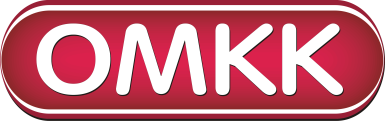 Открытое акционерное общество "Оршанский мясоконсервный комбинат"
ул. Шкловская, 34, 211384, г. Орша, Витебская обл., Республика Беларусьтел./факс: +375216 53-07-03; +375216 53-14-60, e-mail: ved@omkk.by	Базис формирования цены – FCA Орша, Республика Беларусь (INCOTERMS-2010)Логистическая информация (при загрузке еврофуры-рефрижератора)НаименованиеФотоЦена в RUB, без НДССостав, массовая доля, срок годностиШтрих кодКонсервы мясные для детского питания ТМ "OMKK"Код ТН ВЭД ЕАЭС 1602 10 001 0Консервы мясные для детского питания ТМ "OMKK"Код ТН ВЭД ЕАЭС 1602 10 001 0Консервы мясные для детского питания ТМ "OMKK"Код ТН ВЭД ЕАЭС 1602 10 001 0Консервы мясные для детского питания ТМ "OMKK"Код ТН ВЭД ЕАЭС 1602 10 001 0Консервы мясные для детского питания ТМ "OMKK"Код ТН ВЭД ЕАЭС 1602 10 001 0Говядина нежная100г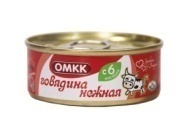 42,50Состав: говядина, вода питьевая, масло подсолнечное, мука рисовая (5 %), молоко сухое, соль йодированнаяМассовая доля говядины по закладке 48 %Срок годности: 24 месяца при температуре от 2 до 25 0С и относительной влажности воздуха не выше 75%4810380082871Говядина сочная100г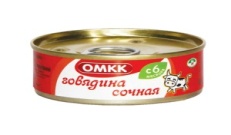 43,50Состав: говядина, вода питьевая, крупа гречневая (7%), масло сливочное, пюре из моркови (антиокислитель - аскорбиновая кислота), соль йодированнаяМассовая доля говядины по закладке 46 %Срок годности: 24 месяца при температуре от 2 до 25 0С и относительной влажности воздуха не выше 75%4810380082888Говядина элитная100г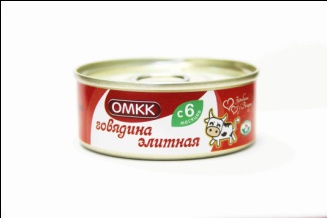 49,50Состав: говядина, вода питьевая, масло сливочное, крахмал картофельный как загуститель (3%), соль йодированнаяМассовая доля говядины по закладке 62 %Срок годности: 24 месяца при температуре от 2 до 25 0С и относительной влажности воздуха не выше 75%4810380088439Ладушки100г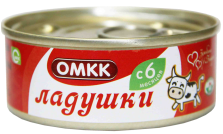 46,00Состав: говядина, вода питьевая, крупа рисовая (4,5%), масло подсолнечное, соль йодированнаяМассовая доля говядины по закладке 58 % Срок годности: 24 месяца при температуре от 2 до 25 0С и относительной влажности воздуха не выше 75%4810380091088Забияка100г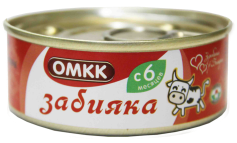 47,50Состав: говядина, вода питьевая, масло растительное, крахмал картофельный как загуститель (3%), соль йодированнаяМассовая доля говядины по закладке 62 %Срок годности: 24 месяца при температуре от 2 до 25 0С и относительной влажности воздуха не выше 75%4810380084318Малыш-крепыш100г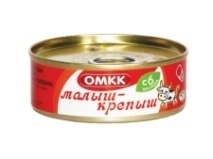 48,00Состав: говядина, вода питьевая, масло сливочное, хлопья овсяные (5%), соль йодированнаяМассовая доля говядины по закладке 60 %Срок годности: 24 месяца при температуре от 2 до 25 0С и относительной влажности воздуха не выше 75%4810380089528Пюре из мяса индейки100г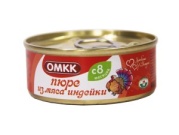 48,50Состав: мясо индейки, вода питьевая, масло подсолнечное, крупа рисовая (4 %), соль йодированнаяМассовая доля мяса индейки по закладке 50 %Срок годности: 24 месяца при температуре от 2 до 25 0С и относительной влажности воздуха не выше 75%4810380089894Мясо индейки с сердцем100г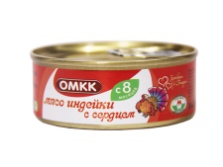 45,00Состав: мясо индейки, вода питьевая, сердце говяжье, масло сливочное, крахмал картофельный как загуститель (3 %), соль йодированнаяМассовая доля говядины по закладке 45 %Массовая доля языка по закладке 10 %Срок годности: 24 месяца при температуре от 2 до 25 0С и относительной влажности воздуха не выше 75%4810380091125Мясо индейки с печенью100г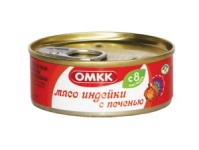 45,00Состав: мясо индейки, вода питьевая, печень говяжья, крупа гречневая (5%), масло подсолнечное, соль йодированнаяМассовая доля мяса индейки по закладке 45 %Массовая доля печени  по закладке 12 %Срок годности: 24 месяца при температуре от 2 до 25 0С и относительной влажности воздуха не выше 75%4810380089887Индейка с говядиной 100г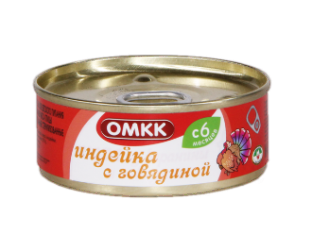 46,00Состав: мясные ингредиенты (мясо индейки, говядина), вода питьевая, крупа гречневая (5 %), масло подсолнечное, соль йодированнаяМассовая доля мяса индейки по закладке 28 %Массовая доля говядины по закладке 26 %Срок годности: 24 месяца при температуре от 2 до 25 0С и относительной влажности воздуха не выше 75%4810380086114Пюре из мяса цыплят100г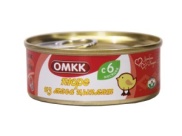 41,00Состав: мясо цыплят, вода питьевая, масло подсолнечное, мука рисовая (5 %), соль йодированнаяМассовая доля мяса цыплят по закладке 56 %Срок годности: 24 месяца при температуре от 2 до 25 0С и относительной влажности воздуха не выше 75%4810380091002Говядина с мясом цыплят100г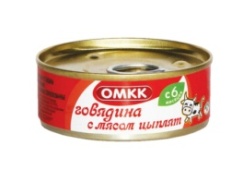 43,50Состав: говядина, вода питьевая, мясо цыплят, крупа рисовая (3,5%), масло подсолнечное, пюре из моркови (антиокислитель - аскорбиновая кислота), соль йодированнаяМассовая доля говядины по закладке 34 %Массовая доля мяса цыплят по закладке 26 %Срок годности: 24 месяца при температуре от 2 до 25 0С и относительной влажности воздуха не выше 75%4810380089634Говядина + индейка100г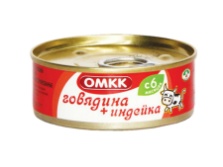 42,00Состав: вода питьевая, говядина, мясо индейки, крупа гречневая (7 %), масло подсолнечное, соль йодированнаяМассовая доля говядины по закладке 32 % Массовая доля мяса индейки по закладке 10 %Срок годности: 24 месяцев при температуре от 2 до 25 0С и относительной влажности воздуха не выше 75%4810380082918Говядина + печень100г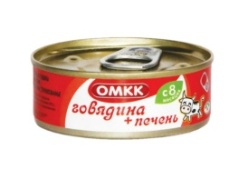 41,00Состав: вода питьевая, говядина, печень говяжья, крупа гречневая (8%), масло растительное, соль йодированнаяМассовая доля говядины по закладке 33 %Массовая доля печени по закладке 8 %Срок годности: 24 месяца при температуре от 2 до 25 0С и относительной влажности воздуха не выше 75%4810380082963Пюре из говядины и свинины100г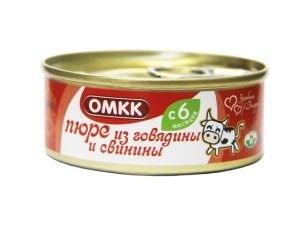 46,50Состав: говядина, вода питьевая, свинина, крупа кукурузная (5 %), масло подсолнечное, соль йодированная.Массовая доля говядины и свинины по закладке 60 %Срок годности: 24 месяца при температуре от 2 до 25 0С и относительной влажности воздуха не выше 75%4810380090654Свинина 100г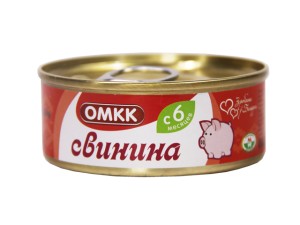 48,50Состав: свинина, вода питьевая, мука рисовая (5 %), соль йодированная.Массовая доля свинины по закладке 63 %Срок годности: 24 месяца при температуре от 2 до 25 0С и относительной влажности воздуха не выше 75%4810380089870Свинина с печенью100г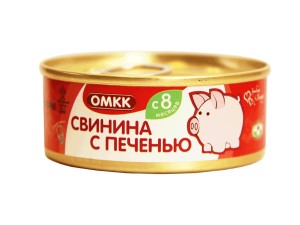 44,50Состав: свинина, вода питьевая, печень свиная, крупа рисовая (5 %), пюре из моркови, соль йодированная.Массовая доля свинины по закладке 50 %Массовая доля печени по закладке 12 %Срок годности: 24 месяца при температуре от 2 до 25 0С и относительной влажности воздуха не выше 75%4810380094485Свинина с языком 100г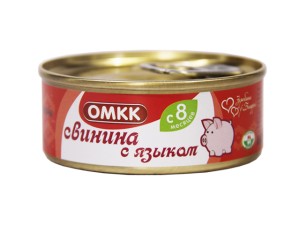 45,50Состав: свинина, вода питьевая, язык свиной, мука рисовая (5 %), соль йодированная.Массовая доля свинины по закладке 55 %Массовая доля языкаи по закладке 7 %Срок годности: 24 месяца при температуре от 2 до 25 0С и относительной влажности воздуха не выше 75%4810380090975Свинина с картофелем100г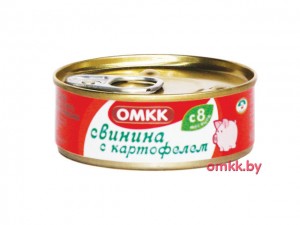 33,00Состав: вода питьевая, свинина, картофель, крупа рисовая (5%), лук, масло подсолнечное, соль йодированная.Массовая доля свинины по закладке 20 %Массовая доля растительных компонентов по закладке 26 %Срок годности: 18 месяцев при температуре от 2 до 25 0С и относительной влажности воздуха не выше 75%4810380085124Вид банкиВид банкиВес нетто, банкаВес брутто, банкаГабариты длина\ширина\высота сантиметрах ШТГабариты длина\ширина\высота в сантиметрах УПАКОВКАГабариты длина\ширина\высота в сантиметрах на ЕВРОПАЛЛЕТеМасса упаковки (брутто коробки), кгУпаковкаКоэффициент вложения в упаковкуКоэффициент вложения упаковок в слойКоличество слоев на паллетеКоличество штук на паллетеМасса с паллетом, кгБанка №1Алюминиевая банка100 г110 г7,5 х 7,5 х 339 х 24 х 6,8120 х 80 х 14,53,55 кгГофрокороб (картонная коробка)30 ед.10 шт. / 9 шт.154290527,65Банка №1Стеклянная банка100 г197 г5,5 х 5,5 х 723 х 23 х 7,5120 х 80 х 14,53,17 кгПолиэтиленовая упаковка16 ед.15 шт.133120638,15